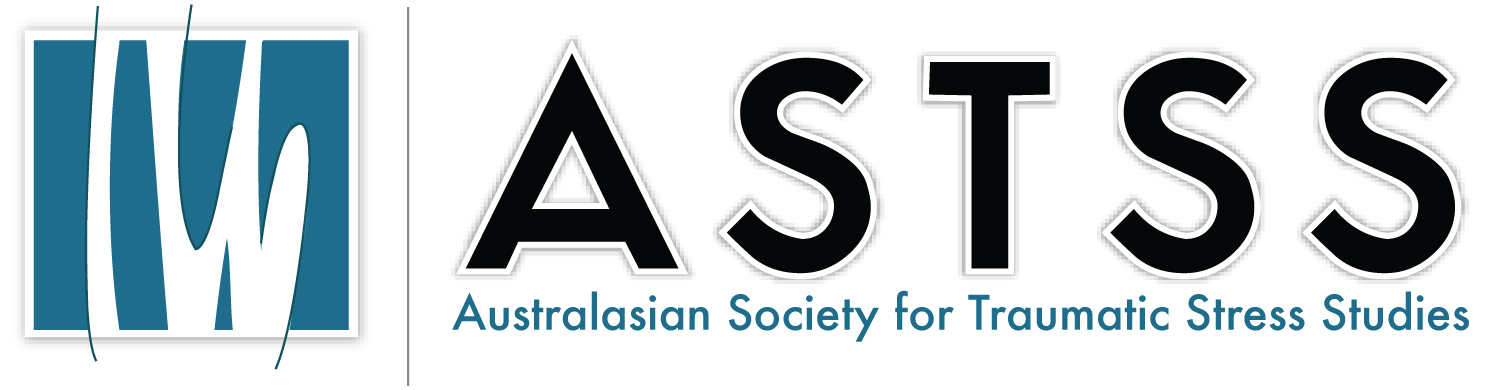   Registration for Richard Tedeschi Workshop August 2017Title: ___________ First Name: ______________________ Last Name: ______________________Email: _______________________________________________ Phone: ___________________________Address: _________________________________________________________________________________Organisation or Company: ___________________________________________________________Profession: _____________________________________________________________________________Please tick if you are attending Friday, Saturday or both days:Both Days (Member $495, Non Member $595)________Friday 18th August (Member $295,Non Member $345)________ Saturday 19th August ($295/$345)______ Electronic funds transfer/net banking (Account ‘ASTSS’ BSB 082 445 Account number 525276296 - please ensure your name is clearly identified with the transaction)  Card (Mastercard, Visa only) Credit card number: ____________________________________  Expirydate: ___/___ Name on card: ___________________________________________________________________Card security code (last 3 or 4 digits on back of card): ________________Signature: ___________________________________ Date: ___________________      Please forward the completed registration with payment to: rebekah.volgin@qut.edu.au 